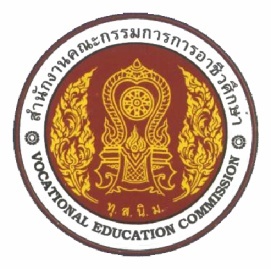 แบบคำร้องขอสมัครพนักงานราชการทั่วไปวิทยาลัยอาชีวศึกษาสิงห์บุรีเขียนที่				 วันที่	     เดือน	       พ.ศ.  	  เรียน  ผู้อำนวยการวิทยาลัยอาชีวศึกษาสิงห์บุรี     ด้วยข้าพเจ้า  (นาย/นาง/นางสาว)							 	เป็นผู้จบการศึกษาระดับปริญญา/ประกาศนียบัตร								สาขาวิชา				วิชาเอก								ได้รับอนุมัติจากสถาบันการศึกษา / สถานศึกษา  ชื่อ								เมื่อวันที่  	เดือน			พ.ศ.		(ภายในวันปิดรับสมัคร)  มีความประสงค์ที่จะสมัครเพื่อรับการเลือกสรรเป็นพนักงานราชการในสังกัดวิทยาลัย / สถาบัน					สำนักงานคณะกรรมการการอาชีวศึกษา  ตำแหน่ง								ซึ่งรับสมัครจากผู้ที่ได้รับวุฒิการศึกษาสาขาวิชา			วิชาเอก						ตามประกาศรับสมัครลงวันที่		เดือน				พ.ศ.					พร้อมนี้  ข้าพเจ้าได้ขอยื่นหลักฐานการศึกษาประกอบการสมัครไว้ก่อน  ดังชุดเอกสารประกอบการสมัคร
แนบท้าย	     ทั้งนี้  หากมีการตรวจเอกสารปรากฏว่าข้าพเจ้าเป็นผู้มีคุณสมบัติทั่วไป  และคุณสมบัติเฉพาะสำหรับตำแหน่งไม่ตรงตามประกาศรับสมัคร  หรือคุณวุฒิที่สมัคร ก.พ. ยังมิได้รับรองคุณวุฒิของข้าพเจ้าหรือคุณวุฒิดังกล่าวไม่ตรงตามคุณวุฒิของตำแหน่งที่ข้าพเจ้าสมัคร  แม้ว่าข้าพเจ้าจะเป็นผู้ผ่านการเลือกสรรเพื่อจัดจ้างเป็นพนักงานราชการ  ให้ถือว่าการรับสมัคร  และการเลือกสรร  และจัดจ้างเป็นพนักงานราชการทั่วไป  ครั้งนี้เป็นโมฆะ  โดยข้าพเจ้าจะไม่ใช้สิทธิเรียกร้องใดๆ ทั้งสิ้น	     จึงเรียนมาเพื่อโปรดพิจารณารับสมัครข้าพเจ้าด้วย  จักขอบคุณยิ่ง				ลงชื่อ				ผู้ยื่นคำร้อง				(				)				ยื่นแบบคำร้องวันที่	เดือน		พ.ศ.		